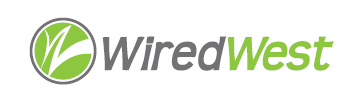 Agenda	WiredWest Board of Directors Meeting	Online Saturday, June 24, 2022, 3:00 pmJoin Zoom Meeting on your computerhttps://us02web.zoom.us/j/89673899517?pwd=YjY2MzlOZENOMXVNWmxyS2FKWGFVQT09Meeting ID: 896 7389 9517 Passcode: WinPlanDial by your location +1 929 205 6099 US (New York)Meeting ID: 896 7389 9517 Passcode: 4351543Approval of Minutes										 5 minutesJune 21, 2023Vote to enter Executive SessionApproval of Minutes										 5 minutesMay 17, 2023 Executive SessionExecutive session discussions								90 minutesAdjourn Executive SessionConfirm next BoD meetings							 July 19 6:30pmAugust 16 6:30pmSeptember 20 6:30pmFuture - every 3rd Wednesday at 6:30pmAdjourn 